Mitteilung des SDBB
Abteilung Medien BerufsbildungRechtsgrundlagen für die Praxis der Berufsbildung Das Recht im Überblick für Praktikerinnen und Praktiker der BerufsbildungDas Taschenbuch „Rechtsgrundlagen für die Praxis der Berufsbildung“ ist 2006 überarbeitet worden. Die übersichtliche und gut verständliche Darstellung der komplexen rechtlichen Verhältnisse im Bereich der Berufsbildung ist 1985 erstmals erschienen und hat seither zahlreiche Berufsbildungsprofis beim Einstieg in die Materie begleitet.2017 sind die „Rechtsgrundlagen für die Praxis der Berufsbildung“ aufgrund der gegenwärtigen Gesetzgebung aktualisiert worden. Neu stehen online drei Merkblätter zur Verfügung, die auf www.mb.berufsbildung.ch heruntergeladen werden können.Die Restauflage des Taschenbuchs aus dem Jahr 2006 wird zu einem reduzierten Preis von CHF 5.00 weiterhin vertrieben. Obwohl der Inhalt teilweise veraltet ist, kann es nützlich sein, die Rechtsgrundlagen zwischen zwei Deckeln kompakt zur Hand zu haben, ist doch vieles in den Grundzügen gleich geblieben, zudem ist der Gesamtzusammenhang einfach ersichtlich. Das Taschenbuch ist wie folgt aufgebaut:Ausgegangen wird von der lernenden Person mit ihrer Verwurzelung in der Arbeitswelt. Das schweizerische Arbeitsrecht im weiteren Sinne ist deshalb das erste Thema. Nach der Übersicht zur Systematik des Arbeitsrechts werden Einzelarbeitsvertrag, Lehrvertrag und Normalarbeitsvertrag vorgestellt. Erörtert wird das Recht der Berufsbildung, wobei auch die Rechtsgrundlagen der Berufsberatung gestreift werden. Anschliessend wird ein Überblick über die schweizerische Arbeitsgesetzgebung mit dem Schwerpunkt des Jugendschutzes gegeben.Neben diesen Bereichen werden auch die Grundsätze des Persönlichkeitsschutzes der Jugendlichen aufgezeigt, die im Persönlichkeits- und Kindesrecht sowie in der Vormundschaftsgesetzgebung geregelt sind sowie das kollektive Arbeitsrecht und das Strafrecht abgehandelt.Die „Rechtsgrundlagen für die Praxis der Berufsbildung“ sind unentbehrlich für alle, die sich vertieft und professionell mit der Berufsbildung auseinandersetzen: für Berufsberater/innen, für Lehrer/innen der Berufsfachschule sowie besonders für Berufsbildungsfachleute der Berufsbildungsämter aber auch der Berufsverbände oder grösserer Unternehmen.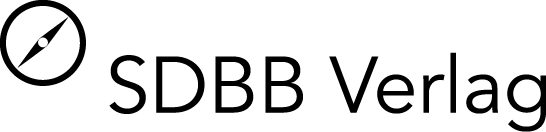 KurztextDas Taschenbuch „Rechtsgrundlagen für die Praxis der Berufsbildung“ ist eine übersichtliche und gut verständliche Darstellung der komplexen rechtlichen Verhältnisse im Bereich der Berufsbildung und unentbehrlich für alle Berufsbildungsfachleute. Das Werk ist 2017 aufgrund der aktuellen Berufsbildungsgesetzgebung überarbeitet worden und neu online in Form von Merkblättern erhältlich: www.mb.berufsbildung.ch. Die Restauflage des Taschenbuchs ist zu einem reduzierten Preis von CHF 5.00 weiterhin erhältlich. Bibliografische AngabenDommann, Franz. Rechtsgrundlagen für die Praxis der Berufsbildung. Luzern: DBK, 2006.80 S. ISBN 978-3-905406-04-7.Reduzierter Preis CHF 5.00 (solange Vorrat), broschiert. Auch in Französisch und Italienisch erhältlichBezugsquelleSDBB Vertrieb, Industriestrasse 1, 3052 Zollikofen , Tel. 0848 999 001, Fax 031 320 29 38vertrieb@sdbb.ch, www.shop.sdbb.ch		Ausgabe 09.2017Infocorner: www.info.berufsbildung.ch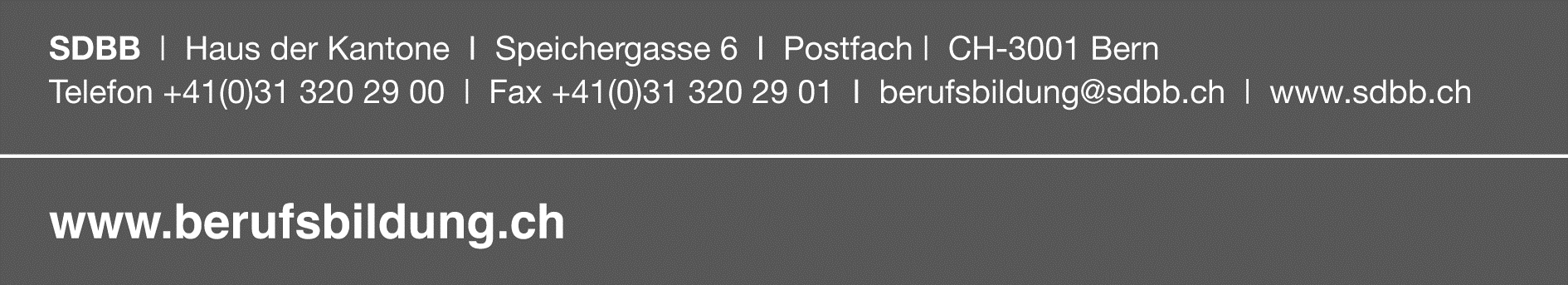 